06.02.2018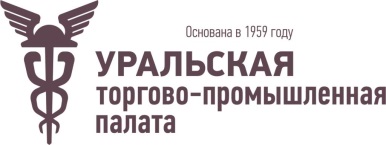 ПРОЕКТ ПРОГРАММЫвизита делегации Свердловской области для участия 
в 28-ой международной многоотраслевой выставке 
«VIETNAM EXPO 2018» г. Ханой (Вьетнам)(09–14 апреля 2018 года)9 АПРЕЛЯ, понедельник9 АПРЕЛЯ, понедельник13:55Вылет из г. Екатеринбурга в г. Москву (полет 2ч 40мин)Международный аэропорт «Кольцово», рейс SU-1401, а/к «Aэрофлот»14.35Прибытие в г. Москву (пересадка 4ч. 35 мин.)Международный аэропорт «Шереметьево»19.10Вылет из г. Москвы в г. Ханой (полет 9ч 15мин.)Международный аэропорт «Шереметьево», рейс SU-290, а/к «Aэрофлот» 10 АПРЕЛЯ, вторник10 АПРЕЛЯ, вторник08:25Прибытие в г. ХанойМеждународный аэропорт «Нойбай»09.00-13.00Трансфер в гостиницу, заселение. Свободное время. 13:00-18:00Консультация по особенностям ведения бизнеса во Вьетнаме,Встреча с Торговым представителем Российской Федерации во Вьетнаме Вячеславом Николаевичем Хариновым (на согласовании),Встречи в профильных министерствах и ведомствах (на согласовании),Индивидуальные встречи и визиты на предприятия (на согласовании),(прорабатываются по интересам участников в соответствии с профилями деятельности делегации Свердловской области).18.00-19.00Трансфер в гостиницу. Свободное время.11 АПРЕЛЯ, СРЕДА11 АПРЕЛЯ, СРЕДА07:15-08:15Завтрак в гостинице08:20-09:00Трансфер к месту проведения 28-ой международной многоотраслевой выставки «VIETNAM EXPO 2018», регистрация на выставке Выставочный Центр Hanoi International Exhibition Center (ICE)09:00-10:30Открытие 28-ой международной многоотраслевой выставки «VIETNAM EXPO 2018», официальные выступления10:30-13:00Осмотр экспозиции, проведение индивидуальных переговоров, участие в деловой программе. 13:00-18:00Проведение встреч с профильными ассоциациями Вьетнама(в соответствии с профилями деятельности делегации Свердловской области)Встреча в Торгово-промышленной палате Вьетнама18.00-19.00Трансфер в гостиницу 12 АПРЕЛЯ, четверг12 АПРЕЛЯ, четверг07:00-08:00Завтрак в гостинице08:00-09:00Трансфер к месту проведения индивидуальных переговоров09:00-18:00-Индивидуальные встречи и переговоры с представителями вьетнамских предприятий (на согласовании)- Посещение министерств и ведомств Вьетнама (на согласовании)(в соответствии с профилями деятельности делегации Свердловской области) - Посещение предприятий г. Ханоя (на согласовании)(прорабатываются по интересам участников в соответствии с профилями деятельности делегации Свердловской области)18:00-19:00Трансфер в гостиницу, свободное время13 АпрелЯ, пятница13 АпрелЯ, пятница05:30-06:15Завтрак в гостинице06:15-07:15Трансфер в аэропорт10.05Вылет из г. Ханоя в г. Москву (полет 10 ч)Международный аэропорт «Нойбай», рейс SU 291, а/к «Aэрофлот»16:05Прибытие в г. Москву (пересадка 5ч 25 мин)Международный аэропорт «Шереметьево»21.30Вылет из г. Москвы в г. Екатеринбург (полет 2 ч 20 мин)Международный аэропорт «Шереметьево», рейс SU 1406 а/к «Aэрофлот»14 АПРЕЛЯ, СУББОТА14 АПРЕЛЯ, СУББОТА01.50Прибытие в г. ЕкатеринбургМеждународный аэропорт «Кольцово»